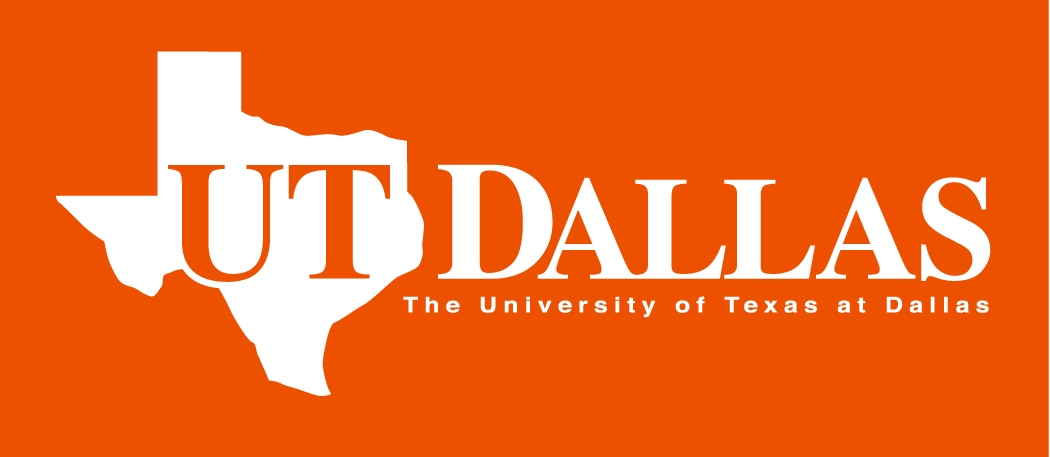 Master of Business Administration Healthcare Organization Leadership	Request for RecommendationTo the Applicant:Please complete this section of this form only and submit it to the evaluating individual.Name of Applicant:  _____________________________________________________In compliance with the Federal Educational Right to Privacy Act (the Buckley Amendment) any recommendation or letter (that becomes part of the educational record for enrolled students) will be available to the student, unless the student has signed a waiver of the student’s right of access.  If you wish to waive your right of access to this letter, please sign:I_____ waive _____do not waive my right of access to the completed evaluation under the Family Education Rights and Privacy Act of 1974.Signature: ____________________________________________________Date: ______________________To the Evaluator: The remainder of this form (front and back of page) should be completed by the person making the recommendation (evaluator).Please submit this form by using this Link  or QR Code   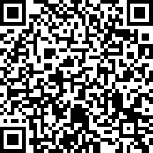 For Questions Please Contact:Debbie Fernandez, CoordinatorFaculty Affairs and Faculty Development, MC 142One Baylor Plaza, Houston, TX 77030Email:  dfernand@bcm.eduIf you prefer to write a letter in addition to this form, please feel free to do so.SECTION ONE: Knowledge of the ApplicantApproximately how long have you known the Applicant?  _____ Years _____MonthsPlease rate your knowledge of the Applicant:          Casual          Well          Very WellIn what context(s) do you interact with the Applicant?   	Coach          Manager          Employer          Subordinate           Work ColleagueOther: ________________________________________SECTION TWO: Applicant’s Promise as a Graduate Student Please express your view on the Applicant’s ability to function as a student in a Master’s program, and as a leader in healthcare:In summary, I give this Applicant a:     VERY STRONG RecommendationSTRONG RecommendationAVERAGE RecommendationRecommend with Reservations (explain)Do Not RecommendSignature of Evaluator: _______________________________________ Date: _________________Printed Name: _____________________________________________ Title: __________________________________ Organization: _____________________________Phone Number: __________________________ Email: ___________________________________EXCEPTIONALABOVE AVERAGEAVERAGEBELOW AVERAGENO INFORMATIONIntellectual AbilityLanguage AbilityAbility to express ideas orallyAbility to work with othersEmotional MaturityMotivation to achieveInterpersonal Skills